О внесении изменений в постановление администрации Тбилисского сельского поселения Тбилисского района от 10 июля 2013 года № 543 «О Порядке работы с обращениями граждан в администрации Тбилисского сельского поселения Тбилисского района»В целях приведения Порядка работы с обращениями граждан в администрации Тбилисского сельского поселения Тбилисского района, в соответствие с Федеральным законом от 3 ноября 2015 года № 305-ФЗ «О внесении изменений в статью 13 Федерального закона от 2 мая 2006 года    № 59-ФЗ «О порядке рассмотрения обращений граждан Российской Федерации», руководствуясь статьями 32, 66 устава Тбилисского сельского поселения Тбилисского района,  п о с т а н о в л я ю:Внести следующие изменения в Порядок работы с обращениями граждан в администрации Тбилисского сельского поселения Тбилисского района, утвержденный постановлением администрации Тбилисского сельского поселения Тбилисского района от 10 июля 2013 года № 543:пункт 3.7.9.  дополнить вторым абзацем следующего содержания:«Отдельные категории граждан в случаях,  предусмотренных  законодательством Российской Федерации, пользуются правом на личный прием в первоочередном порядке.»; приложение № 2 изложить в новой редакции (прилагается). Постановление вступает в силу со дня его обнародования.Исполняющий обязанности главы Тбилисского сельского поселения Тбилисского района                                                                 В.В. Трайц                    ГРАФИКприема граждан главой Тбилисского сельского поселения Тбилисского района, его заместителем и начальниками отраслевых (функциональных) органов администрации Тбилисского сельского поселения Тбилисского района                                                                                                                                       »Начальник отдела делопроизводства и организационно-кадровой работы администрации Тбилисского сельского поселения Тбилисского района                                              Н.Ю.Разночинцева                                                                          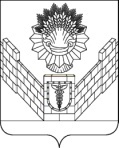 АДМИНИСТРАЦИЯТБИЛИССКОГО СЕЛЬСКОГО ПОСЕЛЕНИЯТБИЛИССКОГО РАЙОНАПОСТАНОВЛЕНИЕот «29» января 2016 года                                                                                               №  42ст-ца  ТбилисскаяПРИЛОЖЕНИЕ к постановлению администрации Тбилисского сельского поселения Тбилисского района от «29» января 2016г. № 42«ПРИЛОЖЕНИЕ № 2 к Порядку работы с обращениями граждан в администрации Тбилисского сельского поселения Тбилисского района»Фамилия, имя, отчествоЗанимаемая должностьНомер кабинета, этажПриемные дниВремя приемаТрайц Валерий ВалериевичИсполняющий обязанности главы Тбилисского сельского поселения Тбилисского района17 каб.,II этажВторник,первая суббота месяца13.30-16.309.00-12.00Лазарева Евгения АлексеевнаНачальник финансового отдела администрации Тбилисского сельского поселения Тбилисского района7 каб., I этажВторникпервая субботамесяца13.30-16.309.00-12.00Шуваев Владимир ПетровичНачальник отдела по землеустройству и ЖКХ  администрации Тбилисского сельского поселения Тбилисского района10 каб., II этажВторник, первая суббота месяца13.30-16.309.00-12.00Разночинцева Наталья ЮрьевнаНачальник отдела делопроизводства и организационно- кадровой работыадминистрации Тбилисского сельского поселения Тбилисского района13 каб., II этажВторник, первая суббота месяца13.30-16.309.00-12.00